Form 3:                                         Travel FORM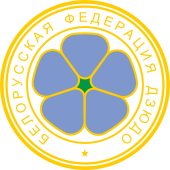 ARRIVAL IN MINSKPLANE (to National Airport Minsk):TRAIN (to Minsk Pasažyrski train station):CAR/BUS:DEPARTURE FROM MINSKPLANE (from National Airport Minsk):TRAIN (from Minsk Pasažyrski train station):CAR/BUS:Signature & Stamp of Federation				                   Date: ___________Please send this form before August 6, 2018 to the Olympic Sports Complex “STAYKI”Email: info@stayki.com Fax Number: (+375 17) 545 41 74(COPY TO: judoblr@tut.by (Belarusian Judo Federation)FEDERATIONAddress:Telephone:	Email:    Contact Person:Date Time FromFlight numberNumber of personsDateTime FromTrain numberWagon numberNumber of personsDateApproximate TimeFromNumber of personsDateTime ToFlight numberNumber of personsDateTimeToTrain numberNumber of personsDateApproximate TimeNumber of persons